    West Jefferson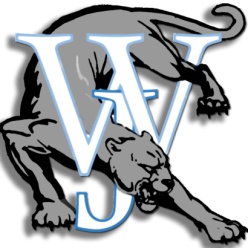 School District #253        1256 East 1500 West, Terreton, Idaho 83450        Phone (208) 663-4542   -   Fax (208) 663-4543NOTICE IS HEREBY GIVENQUORUM OF BOARD IN ATTENDANCE AT ISBA CONVENTIONAs there will be a quorum of the Board of Trustees in attendance at the West Jefferson Parade:  Notice is hereby given that the full Board will be present and in attendance at such event.	Date: August 9, 2018	Location: West Jefferson School Parking LotNo Business of the Board is scheduled or will be occurring.No meeting of the Board will be held. Accordingly, no minutes will be taken.This Notice fulfills the Idaho State Code requirements for public meeting notices.